ПРОЕКТАДМИНИСТРАЦИЯ  ВЕСЬЕГОНСКОГО  МУНИЦИПАЛЬНОГО ОКРУГАТВЕРСКОЙ  ОБЛАСТИПОСТАНОВЛЕНИЕг. Весьегонск___________                                                                                                                         № ___В соответствии с Порядком принятия решений о разработке муниципальных программ, формирования, реализации и проведения оценки эффективности реализации муниципальных программ в Весьегонском муниципальном округе Тверской области, утверждённым постановлением Администрации Весьегонского муниципального округа  от 30.12.2020 № 651,п о с т а н о в л я е т:Утвердить муниципальную программу Весьегонского муниципального округа Тверской области «Развитие малого и среднего предпринимательства в Весьегонском муниципальном округе Тверской области» на 2024 – 2029 годы (прилагается).Обнародовать настоящее постановление на информационных стендах Весьегонского муниципального округа Тверской области и разместить на официальном сайте Администрации Весьегонского муниципального округа Тверской области в информационно-телекоммуникационной сети Интернет.Настоящее постановление вступает в силу после его официального обнародования и распространяется на правоотношения, возникшие с 01.01.2024 г.Контроль за исполнением настоящего постановления возложить на заместителя Главы Администрации  по экономическим вопросам Тихонова А.А.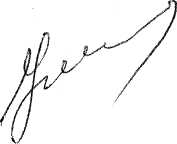 Глава Весьегонскогомуниципального округа                                                                              А.В. ПашуковОб утверждении  муниципальной программы Весьегонского муниципального округа Тверской области «Развитие малого и среднего предпринимательства в Весьегонском муниципальном округе Тверской области»  на 2024 – 2029 годы